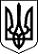 ЗОЛОТОНІСЬКА РАЙОННА РАДА  ЧЕРКАСЬКОЇ ОБЛАСТІКРОПИВНЯНСЬКА ЗАГАЛЬНООСВІТНЯ ШКОЛА І-ІІІ СТУПЕНІВвулиця Шкільна, 4,  с. Кропивна, Золотоніського району, Черкаської області, 19763, тел. 98- 4 -40 e-mail: kropuvna@ukr.net, код ЄДРПОУ 24417513Фінансовий звіт Кропивнянської ЗОШ І-ІІІ ступенів Золотоніської районної ради Черкаської області за 2018 рікБлагодійні кошти товаровиробників та сільської ради Директор                                                                                      В.П.Вітович№ВидаткиСума1Заробітна плата2560684,302Нарахування на заробітну плату570173,293Теплопостачання2804164Електроенергія51684,57№ПослугиХто надавСума1Обов’язкове страхування цивільно-правової відповідальності власників наземного транспортуЧОД ПрАТ «УСК «Княжа воєнна іншуранс груп»1292,762Обов’язкове особисте  страхування від нещасних випадків водіїв на транспортіЧОД ПрАТ «УСК «Княжа воєнна іншуранс груп»102,003Страхування пасажирів від нещасних випадків на транспортіЧОД ПрАТ «УСК «Княжа воєнна іншуранс груп»387,344Обов’язковий технічний контроль шкільних автобусівТОВ «Турбоплюс»1080,005ДератизаціяДЕУ «Черкаський обласний лабораторний центр»387,006Перезарядка вогнегасниківПункт з перезарядки вогнегасників Черкаського обміну РБППР943,807Лабораторні виміри опору струмуТОВ «Райсільгоспенерго –М»1614,008Лабораторні виміри якості водиДЕУ «Черкаський обласний лабораторний центр»377,009Перепідготовка медсестриПП «Черкаський транспортно-навчальний центр»1600,0010Ремонтно-відновлювальні роботи шкільного автобуса після ДТПФОП Юрпольський І.В.5320,0011Ремонтно-відновлювальні роботи шкільного автобуса після ДТПФОП Мішакін О.Ю.1900,0012Роботи з технічного обслуговування та поточного ремонту шкільного автобусаФОП Юрпольський І.В.12288,0013Діагностичне обстеження ходової частини шкільного автобусаФОП Некрасова Н.В.565,0014Налагодження роботи програмного забезпеченняФОП Кравченко Т.Д.600,00№ПридбанняЧерез когоК-ть шт.Сума1Шланг марки GALAXY KR 1/2ПП Моїсеєнко О.М.2 м447,002Масло моторне GROMEX 15W40ФОП Некрасова Н.В.20 л1335,963Мастика бітумна (антикорозійна)ФОП Некрасова Н.В.2,6 кг160,004Паливно-підкачувальний насосФОП Гришаткін А.М.1390,005Придбання комплектуючих та запасних частин для проведення поточного ремонту шкільного автобусаФОП Праулін О.А.16110,006Автомобільні аптечки АМА-2ФОП Праулін О.А.3750,007АнтифризХомут затяжний оцинкованийФОП Некрасова Н.В.30 л4 шт2584,008ФарбаВідділ освіти331274,139Халати робочіВідділ освіти113300,0010Коврики діалектричніВідділ освіти2276,0011ГоспісетВідділ освіти11500,0012ЖурналиТабеліКрейдаВідділ освіти4811920 кг2167,0013Дошка 1-поверхневаВідділ освіти1900,0014ФліпчарВідділ освіти11700,0015Дошка магнітно-маркернаВідділ освіти11500,0016ВогнегасникиВідділ освіти31289,0017Телевізор Romsat  55USK  1810T2ТОВ «Науко-виробниче об’єднання Ромсат»112284,6618Кронштейн до телевізораВідділ освіти1624,0019Плита електрична 4-камфорна з духовкоюВідділ освіти120300,0020ПосудТОВ «ТД ОПТІМА»100 комплектів4564,0021МотокосаФОП Саїдов Р.М.12500,0022ДизпаливоФОП Некрасова Н.В.3438 л91977,6023Стінка 3-х секційнаФОП Самченко Д.С.13459,0024Персональний комп’ютерВідділ освіти114919,0025ПринтерВідділ освіти15614,0026Персональний комп’ютерВідділ освіти334200,0027Ігровий набір «LEGO»Відділ освіти1512,0028Набір «LEGO»Відділ освіти10100,0029СтільниціВідділ освіти51242,7030Пластикові контейнериВідділ освіти10780,0031Продукти харчуванняФОП Ярош4950,0032Продукти харчуванняПП Антропов15445,0033Продукти харчуванняЧРПК46901,0034ПідвіконняФОП Марченко Ю.А.21000,0035Набір реактивівВідділ освіти11085,00№Назва послуги, товаруПідприємствоСума1Подарунки випускникамСВК «Струмок»1000,002Столик журнальний 3штСВК «Струмок»1260,003Гардини тюлевіГранекс-Черкаси6320,004Ремонт принтераГранекс-Черкаси1000,005Господарчі товариГранекс-Черкаси540,006Жалюзі 2 штГранекс-Черкаси2100,007Подарунки учням на останній дзвінокГранекс-Черкаси1500,008Новорічні подарунки учням школиПридніпровський край6000,009Подарунки учням школиПридніпровський край1580,0010Подарунки першокласникамПридніпровський край2530,0011Харчування дітей в пришкільному таборіКропивнянська сільська рада6020,00